08 апреля 2021 г. прошел Круглый стол фракции НПК по видео-конференц-связи (ZOOM), на площадке Народной партии Казахстана-Халық Кеңесі, по вопросам деятельности Единого дистрибьютера ТОО «СК-Фармация» и Министерства здравоохранения по закупу лекарств и обеспечению ими пациентов со сложными и редкими заболеваниями и организации здравоохранения.Инициатором и организатором мероприятия выступила парламентская фракция Народной партии Казахстана.На данном мероприятии приняли участие с Министерство здравоохранения Республики Казахстан, Вице-Министр Буркитбаев Ж.К.,Руководитель республиканского центра по профилактике и борьбе со СпидомБайсеркин Б., заместитель директора Департамента лекарственной политики Сыздыкова Б.М., председатель правления ТОО «СК Фармация» Искалиев Е.С. 	-Ситуация в здравоохранении говорит о большой системной проблеме,которую надо решать-прокомментировал встречу глава фракции НПК Айкын Конуров.	Сложившаяся ситуация следствие системной неэффективности системы здравоохранения, ее закрытости и оторванности от запросов общества. Следующим шагом должна стать реформа здравоохранения с участием всех заинтересованных сторон и прежде всего гражданского общества.	Прозвучало еще много рекомендаций по изменению правил, алгоритмов, запрете замены оригинальных лекарств на дженерики для орфанных заболеваний и т.д.	Главное договорились, и Вице-Министр подтвердил о создании рабочей группы по решению проблемных вопросов пациетов с орфанными заболеваниями с участием НПО, Минздрава, СК Фармация, депутатов Мажилиса.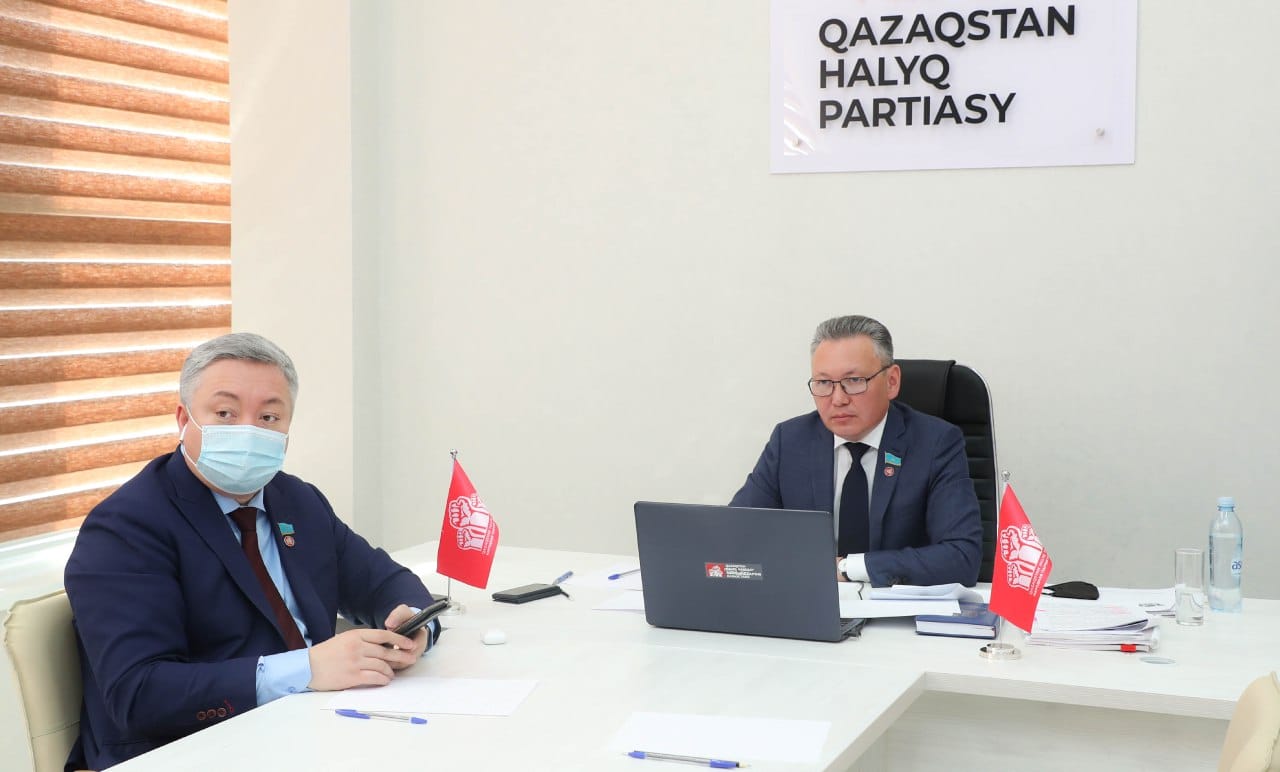 